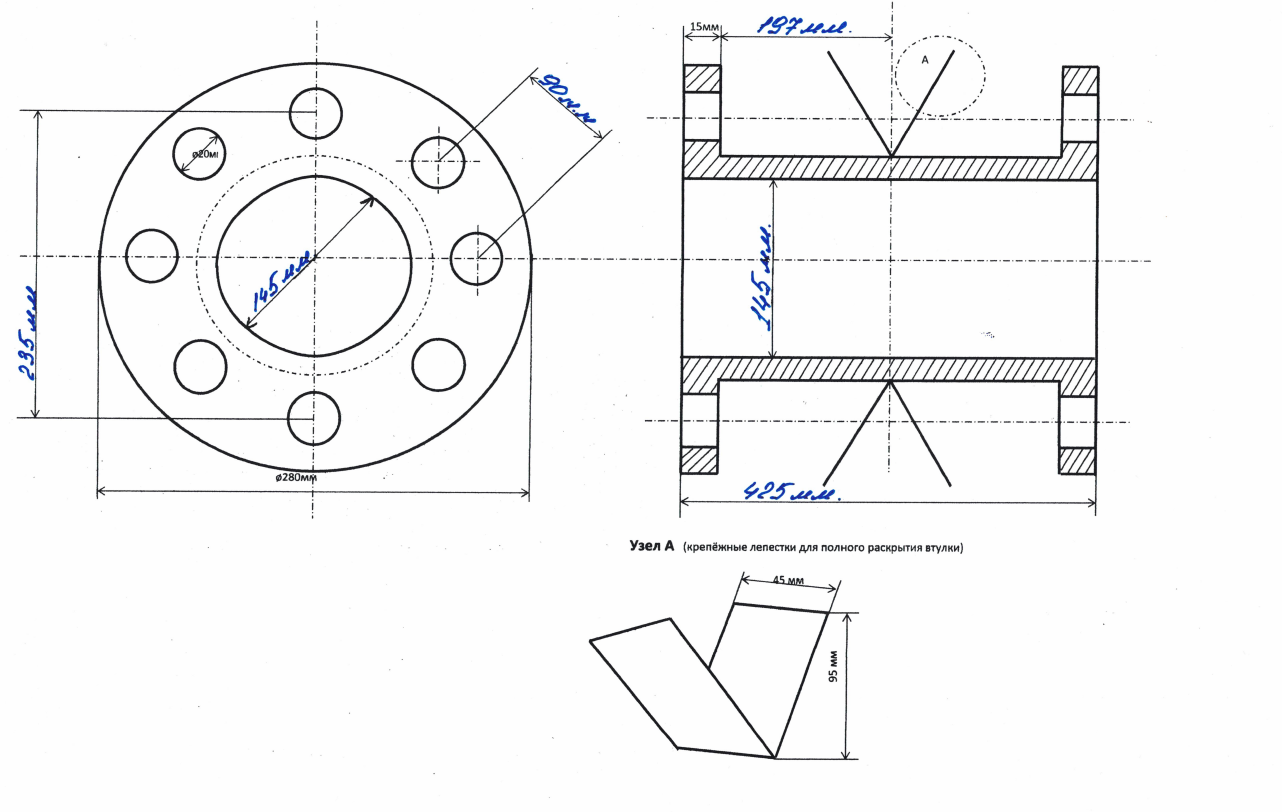 Шланг из вулканизированной резины.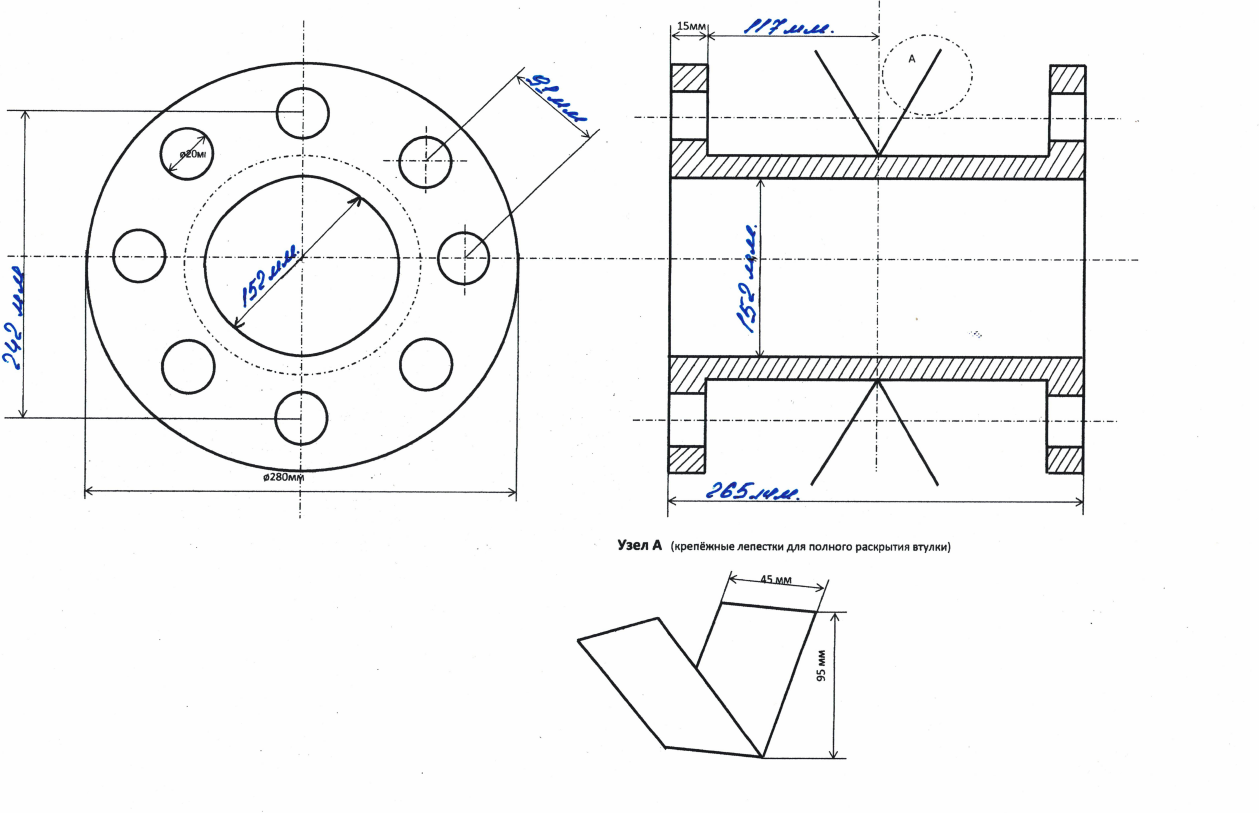 